ДодатокСписок осіб, яким присвоєно звання «Почесний громадянин міста Тернополя» посмертно:НЕВІНСЬКИЙ Віталій Ігорович, капітан, ДАНИЛИШИН Володимир Володимирович, старший солдат, ЗУБИК Олег Володимирович, солдат, ГВОЗДИК Володимир Богданович, солдат, КАСЯНЧУК Григорій Васильович, солдат, ГОЦУЛЯК Сергій Євгенович. підполковник,БАС Іван Михайлович, солдат, БУТРИН Ігор Богданович, інспектор прикордонної служби, ОСТАПІВ Роман Богданович, старший солдат, ХОЛЯВА Тарас Павлович, сержант, ХАРІВ Артур-Артем Юрійович солдат СІКОТОВСЬКИЙ Денис Ігорович, старший солдат.Міський голова	Сергій НАДАЛ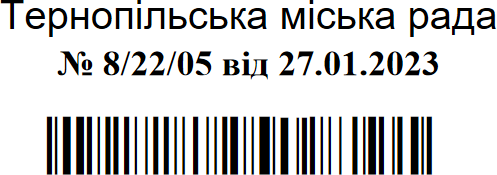 